07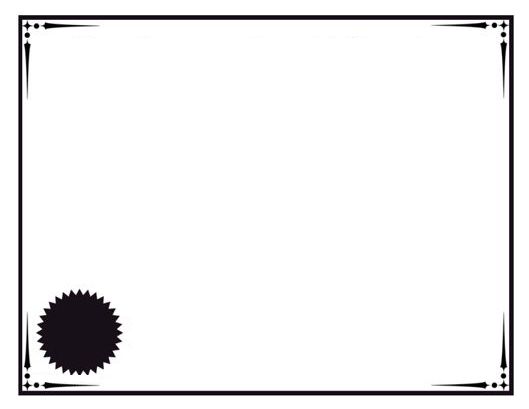 